Considerations for Use of Narrative Techniques in Other Modes of Writing—Grades 11-12 Conferencing Guide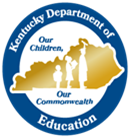 Guiding Principle C3: Students will compose narratives to develop real or imagined experiences or events, using effective technique, well-chosen details and well-structured event sequences.C.11-12.3 Use narratives strategically in other modes of writing utilizing effective technique, well-chosen details and well-structured sequences for an intended purpose, including but not limited to introducing an issue and/or supporting a claim.KDE:OTL:DPS:KP:TC  Revised 3/15/21CompositionElements Where Am I Now?Evidence of Meeting or Exceeding the StandardsWhere Am I Going?Areas for GrowthHow Am I Going to Get There?Strategies/Resources Needed to Strengthen My CompositionClarity and CoherenceUses narrative strategically in other modes of writing.Utilizes effective narrative technique.Produces clear and coherent writing in which the development, organization and style are appropriate to task, purpose and audience.SupportDevelops narrative with well-chosen details.Develops experiences, events and/or characters by using narrative techniques, such as:dialogue;pacing;description;reflection; andmultiple plot lines.Focuses on addressing what is most significant for a specific purpose and audience.OrganizationUtilizes well-structured narrative sequences for an intended purpose.Engages and orients the reader by:setting up a problem;setting up a situation or observation and its significance;establishing one or multiple point(s) of view; andintroducing a narrator and/or characters.Creates a smooth progression of experiences or events.Uses a variety of techniques to sequence events so that they build on one another to create a coherent whole and build toward a particular tone and outcome.Provides a conclusion that explicitly connects the narrative’s relevance to the intended purpose of the writing. Language/ ConventionsUses precise words and phrases, telling details and sensory language to convey a vivid picture of the experiences, events, setting and/or characters.